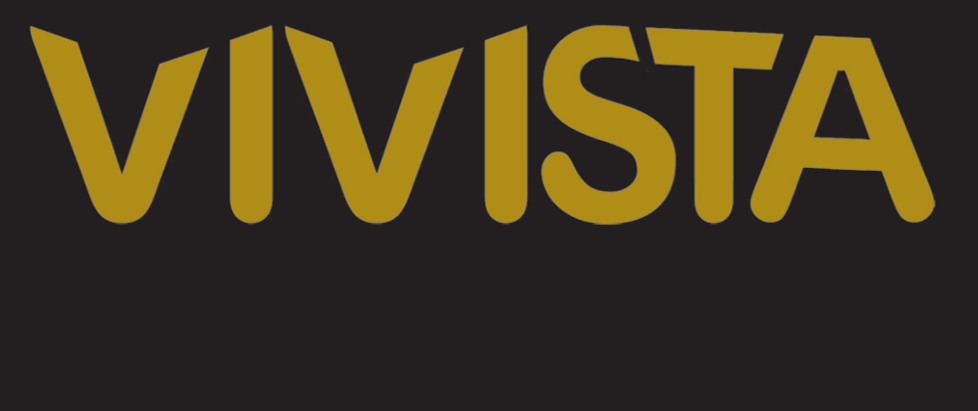 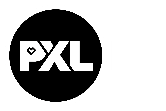 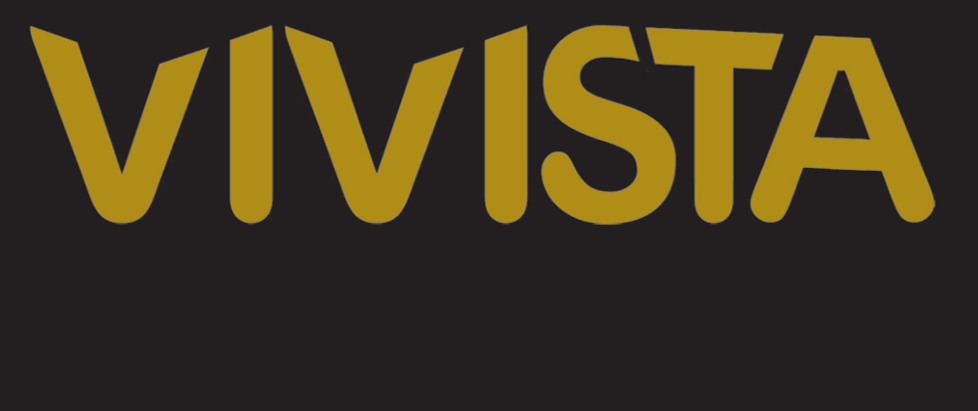 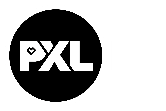 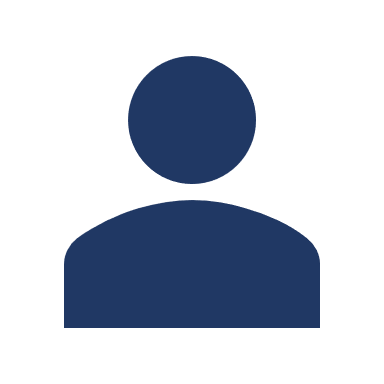 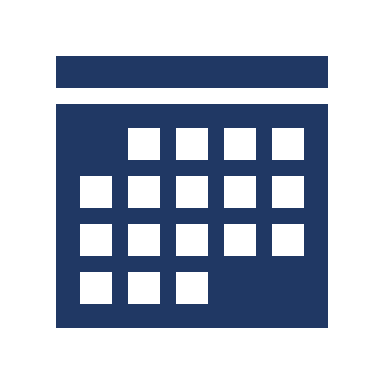 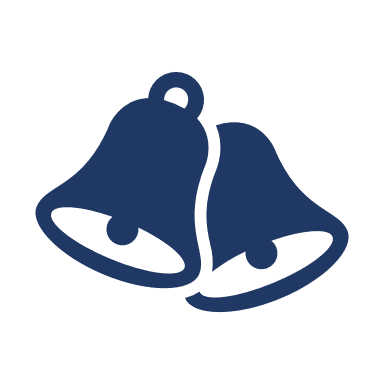 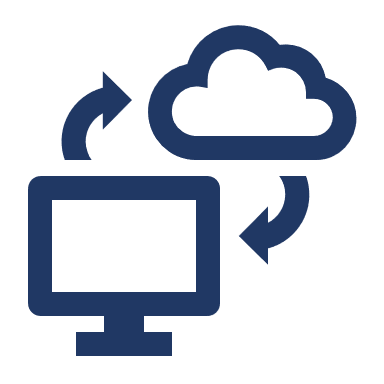 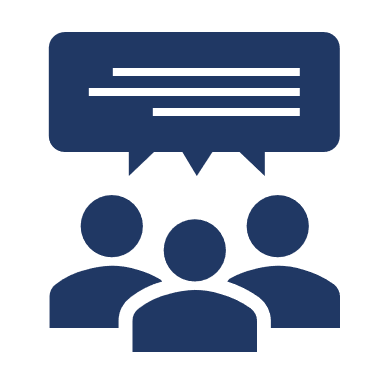 Samenwerking met cameraman1360°-video1Verrijkingen 2D-video(‘s):Foto(‘s): Audio:  2360°-video2Verrijkingen 2D-video(‘s):Foto(‘s): Audio:  3360°-video3Verrijkingen 2D-video(‘s):Foto(‘s): Audio:  4360°-video4Verrijkingen 2D-video(‘s):Foto(‘s): Audio:  5360°-video5Verrijkingen 2D-video(‘s):Foto(‘s): Audio:  6360°-video6Verrijkingen 2D-video(‘s):Foto(‘s): Audio:  7360°-video7Verrijkingen 2D-video(‘s):Foto(‘s): Audio:  8360°-video8Verrijkingen 2D-video(‘s):Foto(‘s): Audio:  9360°-video9Verrijkingen 2D-video(‘s):Foto(‘s): Audio:  10360°-video10Verrijkingen 2D-video(‘s):Foto(‘s): Audio:  